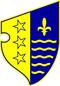 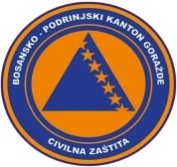              BOSNA I HERCEGOVINA                 FEDERACIJA BOSNE I HERCEGOVINE                BOSANSKO-PODRINJSKI KANTON GORAŽDEKantonalna uprava civilne zaštiteKANTONALNI OPERATIVNI CENTAR CIVILNE ZAŠTITEBroj:17-40-1-111/22Goražde, 23.04.2022.godine.  Na osnovu člana 152. Zakona o zaštiti i spašavanju ljudi i materijalnih dobara od prirodnih i drugih nesreća ("Službene novine Federacije Bosne i Hercegovine", broj: 39/03, 22/06 i 43/10), a u vezi sa čl. 12. i 14. Pravilnika o organizovanju i funkcionisanju operativnih centara civilne zaštite ("Službene novine Federacije Bosne i Hercegovine", broj 09/19), dostavljamo Vam: R E D O V N I   I Z V J E Š T A J		     Na osnovu prikupljenih informacija iz osmatračke mreže sa područja BPK-a Goražde u posljednja 24 sata, na području BPK Goražde zabilježeno je slijedeće:	Dana, 22.04.2022.godine, oko 23,08 sati  na području BPK Goražde osjetio se zemljotres. Prema dobijenoj informaciji iz Federalnog operativnog centra civilne zaštite, zabilježen  je zemljotres  a epicentar je bio u Stocu jačine 5,6 po Richteru.	Drugi zemljotres jačine 3,7 po Richteru zabilježen je oko 00,25 sati.	Na području BPK Goražde navedeni zemlotres nije prouzrokovao materijalnu štetu.		Prema informaciji dobijenoj od Urgentnog centra Kantonalne bolnice Goražde, u posljednja 24 sata u Urgentnom centru obavljena su 23 pregleda. Dva pacijenta su zadržana na liječenju u Kantonalnoj bolnici Goražde.	 Nisu zabilježene pojave novih, niti aktiviranja postojećih klizišta.	 Kada je riječ o vodosnadbjevanju na području BPK Goražde, u protekla 24 sata  nije bilo problema u snadbjevanju stanovništva vodom.	 Vodostaji svih vodotokova na području BPK-a Goražde su stabilni i u granicama za ovo doba godine.Prema informaciji iz Direkcije za ceste BPK-a Goraže putni pravci R-448 i R-448A su prohodni i saobraćaj se odvija normalno.	Prema informaciji Elektrodistribucije-poslovna jedinica Goražde, zbog vjetra koji je puhao proteklog dana u mjestu Bukvice-Orahovice Grad Goražde oko 11,04 sata došlo je do obaranja stabla na dalekovodu Goražde-Grebak što je dovelo do prekida u napajanju električnom energijom na tom području.  Nakon intervencije radnika Elektrodistribucije-poslovna jedinica Goražde ponovo je uspostavljeno snadbjevanje elekričnom energijom u navedenom području.U ostalim dijelovima BPK Goražde u posljedna 24h nije  bilo prekida u snadbjevanju  električnom energijom.	DNEVNI IZVJEŠTAJo epidemiološkoj situaciji u vezi COVID-19 na području BPK GoraždeIzvještaj za dan: 22.04.2022.Dana 22.04.2022.godine uzorkovan jematerijal kod 4 osobe u  Kantonalnoj  bolnici  Goražde. Završena su testiranja i prema rezultatima nema  pozitivnih osoba    na COVID-19 .Zaključno sa  22.04.2022.godine na području BPK    nema  aktivno zaraženih osoba  koronavirusom (COVID-19), oporavljeno je ukupno 3956 osoba, a 127 osoba je preminulo (115 iz Goražda , 8  iz Ustikoline i 4 iz Prače).DOSTAVLJENO :                                                                  DEŽURNI OPERATIVAC   1. Premijerki Vlade BPK Goražde,                 			        2. Direktoru KUCZ BPK Goražde,                                                  Armin Dragolj3. Služba civilne zaštite Grada Goražda,                                     4. Služba civilne zaštite Općine Pale FBiH,5. Služba civilne zaštite Općine Foča FBiH i6. a/a.-		     	                 Adresa: ul. 1. slavne višegradske brigade 2a, 73000 Goražde, BiH   Tel: 0 38 224 027,Fax: 038 228 729,e-mail: kocbpk@gmail.com